MasqueradingThis feature is the best option for viewing a user’s activities.From the wrench, choose “Manage Users”Find the user to masquerade as and click the user’s IDView the user’s profile (defaults here when you click the user’s ID)Click "Masquerade as [user]”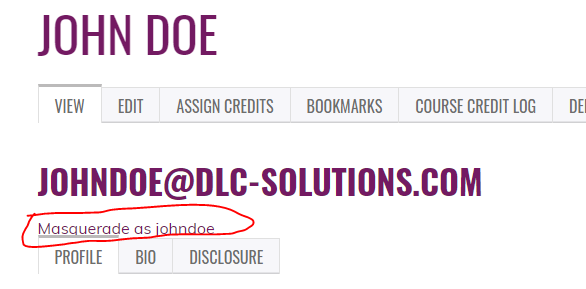 To switch back, choose   “Switch back” at the top of the screen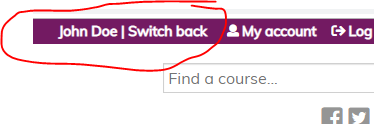 